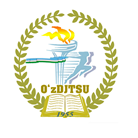 O’ZBEKISTON RESPUBLIKASI TURIZM VA SPORT VAZIRLIGIO’ZBEKISTON DAVLAT JISMONIY TARBIYA VA SPORT UNIVERSITETININGODOB-AXLOQ KODEKSICHIRCHIQ – 2021O’zbekiston davlat jismoniy tarbiya va sport universitetiningODOB-AXLOQ KODEKSI1-bob. Umumiy qoidalar.1-modda. O’zbekiston davlat jismoniy tarbiya va sport universiteti (bundan buyon matnda Universitet deb yuritiladi) ning odob-axloq kodeksi (bundan buyon matnda “Kodeks” deb yuritiladi) O’zbekiston Respublikasining Konstitutsiyasi, O’zbekiston Respublikasining “Ta’lim to’g’risida”gi, “Yoshlarga oid davlat siyosatining asoslari to’g’risida”gi qonunlari va Oliy va o’rta maxsus ta’lim vazirligi hamda Turizm va sport vazirligining tegishli buyruqlari hamda umume’tirof etilgan ma’naviy va ahloqiy tamoyillar asosida ishlab chiqilgan bo’lib, universitetning professor-o’qituvchilari, doktorantlari, mustaqil izlanuvchilari, xodimlari va talabalarining kasbiy odob-axloqining tamoyillari, normalari, ta’lim jarayoni va xizmatdagi xulq-atvorining asosiy qoidalari bilan bog’liq munosabatlarni tartibga soladi. “Kodeks” Universitet ma’muriyati, professor-o’qituvchilari, doktorantlari, mustaqil izlanuvchilari, xodimlari va talabalari (jamoa a’zolari) ning universitetga oid o’zaro munosabatlaridagi odob-axloq tamoyillari, rioya etishlari shart bo’lgan xulq-atvor qoidalari va majburiyatlarini belgilab beradi. “Kodeks” ga rioya qilish universitet  jamoa a’zolarining barchasi uchun majburiydir. 2-modda. Odob-axloq kodeksining maqsad va vazifalariOdob-axloq kodeksining maqsadlari:     professor-o’qituvchilar, doktorantlar, mustaqil izlanuvchilari, xodimlar va talabalarda umumiy madaniyatni rivojlantirish;     Universitet professor-o’qituvchilari, doktorantlari, mustaqil izlanuvchilari, xodimlari va talabalarining zamonaviy imijini shakllantirish;      ta’lim muassasasi odob-axloqi tushunchasini takomillashtirish va universitetda tashqi ko’rinish va xulq-atvorga bo’lgan talablarga oid yagona yondashuvni ishlab chiqishdan iboratdir.Odob-axloq kodeksining vazifalari quyidagilardan iborat:     huquqbuzarlik va jinoyatchilikning oldini olish, professor-o’qituvchilar, doktorantlar, mustaqil izlanuvchilari, xodimlar va talabalar orasida odob-axloq qoidalarini buzish bilan bog’liq bo’lgan nomaqbul hatti-harakat, jumladan, zo’ravonlik, shafqatsizlik va hayosizlikni targ’ib va tashviq qilish, shuningdek, turli salbiy illatlar va milliy mentalitetimizga yot bo’lgan g’oya va qarashlar, ekstremizm, separatizm, fundamentalizm va “ommaviy madaniyat” ning ta’sir hamda xurujlaridan himoya qilish;     mazkur nomaqbul xatti-harakatlar sodir etilishining sabab va shart-sharoitlarini aniqlash va ularni bartaraf etish;     professor-o’qituvchilar, doktorantlar, xodimlar va talabalarda yuksak huquqiy ong, O’zbekiston Respublikasining Konstitutsiyasi, qonunlari va boshqa normativ-huquqiy hujjatlariga qat’iy rioya qilish ko’nikmasini shakllantirish;    Universitetda sog’lom ijtimoiy-psixologik muhitni shakllantirish va rivojlantirish;    Universitet professor-o’qituvchilari, doktorantlari, mustaqil izlanuvchilari, xodimlari va talabalarida tashqi ko’rinishga oid madaniyatni shakllantirish uchun sharoitlar yaratish;    Universitetning davlat va jamiyat hayotidagi hamda ta’lim tizimidagi  nufuzi, obro’-e’tiborini asrab-avaylash va yanada oshirish.3-modda. Kodeksning amal qilish doirasi     Ushbu Kodeks universitetning barcha professor-o’qituvchilari, doktorantlari, mustaqil izlanuvchilari, xodimlari va talabalariga nisbatan tatbiq etiladi.2-bob. Kodeksning printsiplari4-modda. Universitet professor-o’qituvchilari, doktorantlari, mustaqil izlanuvchilari, xodimlari va talabalari xulq-atvorining asosiy printsiplari    Mazkur Kodeks qonuniylik, fuqarolarning huquqlari, erkinliklari va qonuniy manfaatlarining ustuvorligi, vatanparvarlik, xizmat va o’qish burchiga sodiqlik, adolat, halollik va xolislik, samaradorlik va tejamkorlik printsiplariga asoslanadi.5-modda. Qonuniylik printsipi    Universitet professor-o’qituvchilari, doktorantlari, xodimlari va talabalari O’zbekiston Respublikasi qonunchiligiga so’zsiz rioya qiladilar hamda  o’z  xizmat  va o’qish majburiyatlarini lavozim yo’riqnomalari, mehnat shartnomalari, ushbu  Kodeks qoidalari, universitet  Ichki tartib qoidalari hamda ta’limga oid  boshqa me’yoriy hujjatlarga muvofiq bajaradilar.6-modda. Fuqarolarning huquqlari, erkinliklari va qonuniy manfaatlarining ustuvorligi printsipi     Fuqarolarning huquqlari, erkinliklari va qonuniy manfaatlari universitetning  oliy qadriyati  bo’lib hisoblanadi.  Universitet professor-o’qituvchilari, doktorantlari, mustaqil izlanuvchilari, xodimlari va talabalari fuqarolarning huquqlari, erkinliklari va qonuniy manfaatlari buzilishiga yo’l qo’ymaydilar va bunday buzilishlar ro’y bergan hollarda ularni tiklashga ko’maklashadilar.7-modda. Vatanparvarlik, xizmat va o’qish burchiga sodiqlik  printsipi      Universitet professor-o’qituvchilari, doktorantlari, xodimlari va talabalari o’z  o’qish va xizmat faoliyatlarini  ma’naviy-axloqiy  qadriyatlar, Vatanga sadoqat, xizmat va o’qish burchiga sodiqlik asosida jamiyatning universitetga bo’lgan talabi va  ishonchini ifodalagan holda amalga oshiradilar. Professor-o’qituvchilar, doktorantlar, xodimlar va talabalar o’z o’qish va burchlarini o’zaro xayrixohlik, o’z manfaatlari va mafkuraviy qarashlaridan qat’iy nazar lozim darajada bajaradilar.8-modda. Adolat, halollik va xolislik printsipi     Universitet professor-o’qituvchilari, doktorantlari, mustaqil izlanuvchilari, xodimlari va talabalari o’z  xizmat  va  o’qish faoliyatlarini amalga oshirishda adolatli, halol va xolis bo’lishlari hamda universitetga, unga  tegishli  bo’lgan saytlar va ijtimoiy tarmoqlarga murojaat qilgan barcha yuridik va jismoniy shaxslarga nisbatan ushbu printsip talablari asosida munosabatda bo’lishlari shart.9-modda. Samaradorlik va tejamkorlik printsipiUniversitet professor-o’qituvchilari, doktorantlari, mustaqil izlanuvchilari, xodimlari va talabalari o’z  faoliyati samaradorligini innovatsion texnologiyalarni tatbiq etish va boshqa yo’llar bilan doimiy ravishda oshirib boradilar. Universitet professor-o’qituvchilari, doktorantlari, mustaqil izlanuvchilari, xodimlari va talabalari o’z  navbatida universitetning mulkiga, o’zining va boshqa shaxslarning vaqtiga mas’uliyat  va ehtiyotkorlik bilan yondashadilar.3-bob. Korrupsiyaga qarshi kurashish10-modda. Korruptsiyaning har qanday shakl va ko’rinishini qabul qilmaslik     Universitet professor-o’qituvchilari, doktorantlari, mustaqil izlanuvchilari, xodimlari va talabalari korrupsiyaning har qanday shakli va ko’rinishini qabul qilmaydilar va uning biror-bir tarzda namoyon  bo’lishiga qarshi hamjihatlikda qonuniy choralarni ko’radilar. Professor-o’qituvchilar, doktorantlar, mustaqil izlanuvchilar, xodimlar va talabalar  korrupsiyaga  qarshi  kurashishlari  va uning  profilaktikasiga  faol  ko’maklashishlari,  shuningdek,  universitet korrupsiyaga  qarshi  kurashish  Dasturi talablarini so’zsiz  bajarishlari,  o’z  faoliyatlarini  oshkora  va  adolatli  amalga oshirishlari, yuqori axloqiy qadriyatlar va printsiplarga sodiq qolgan holda qonun ustuvorligiga qat’iy rioya etishlari shart.4-bob. Professor-o’qituvchi, doktorant, xodim va talabalar             yurish-turish va rasmiy muloqotiga oid talablar11-modda. Universitetda kiyinish va tashqi ko’rinishga oid qoidalar.      Universitet professor-o’qituvchilari, doktorantlari, mustaqil izlanuvchilari, xodimlari va talabalari o’z o’qish va kasbiga mos bo’lgan zamonaviy kiyimda bo’lishlari lozim. Universitet professor-o’qituvchisi, doktoranti, mustaqil izlanuvchi, xodimi va talabasi bo’lgan xotin-qizlari diqqatni tortadigan, xususan, tanani shaffof  ko’rsatib turadigan, elka, ko’krak va qorin, tizzadan yuqori qismlari ochiq qoladigan hamda haddan ziyod tor kiyimda, shuningdek, quloqchinlar, quloq  va barmoqlardan tashqari tananing turli qismlariga turli zirak yoki  metall buyumlar bilan, tanasining ko’rinib turadigan  qismida pirsing  yoki tatuirovkada universitetga kelishlari mumkin emas. Talaba-qizlar universitetga och rangli va yorqin rangda bo’lmagan bluzkalarda, tizzani yopib turadigan yubka, kostyum yoki talaba tehsil olayotgan fakultet tomonidan tasdiqlangan hamda tavsiya etilgan sport da kelishlari lozim, shuningdek, o’zlari bilan zaruriy o’quv vositalarini olib kelishlari shart. Universitet professor-o’qituvchisi, doktoranti, va talabasi bo’lgan  erkaklar oq, havorang, och jigar rang yoki och kulrang ko’ylakda, klassik uslubdagi shim yoki kostyum, galstukda va to’q rangdagi poyabzalda kelishlari lozim. Bunda, talabalar o’zlari bilan zaruriy o’quv vositalarini olib kelishlari shart. Professor-o’qituvchilar, doktorantlar, xodim va talabalar  auditoriya va xizmat xonalarida ustki kiyim (plash, palto, kurtka kabilar)da yurishlari taqiqlanadi. Professor-o’qituvchilar, doktorantlar, xodimlar va talabalarning tashqi qiyofasi va kiyimlari ozoda, pokiza bo’lishi lozim. 12-modda. Majlis va yig’inlarda ishtirok etish     Universitet professor -o’qituvchisi, doktoranti, xodimi va talabalari turli tadbirlar (majlislar, tantanali yig’ilishlar, uchrashuvlar, bayramlar)dagi ishtiroki  jarayonida  so’zga  chiquvchilarga  nisbatan  hurmat bilan munosabatda bo’lishlari, tadbir davomida tinchlik va osoyishtalikni  saqlashlari  shart bo’lib, raislik qiluvchi va moderatorning ruxsatisiz luqma tashlash va so’zga chiqish mumkin emas. Zarurat tug’ilganda nutqlar o’rtasida majlislar zalidan chiqib-kirish mumkin.13-modda. Binolarda yurish-turish qoidalariga amal qilish     Binolarga kirish va chiqish joylarida, shuningdek, yo’laklarda talabalar professor –o’qituvchilar va xodimlarni, erkaklar ayollarni, yoshlar esa kattalarni o’zlaridan oldin o’tkazib yuborishlari lozim.    Binoga kirayotgan har bir shaxs binolarga kirib -chiqishni nazorat qilish uchun tayinlangan mas’ul shaxs yoki navbatchiga o’z shaxsini tasdiqlovchi hujjatni (xizmat yoki talabalik guvohnomasi, pasport va h.k.) ochiq holda ko’rsatishlari yoki maxsus berilgan ID-karta orqali turniketlardan o’tishlari shart.    Professor – o’qituvchilar, doktorant, xodim va talabalar universitet hududida yo’lning o’ng tomonidan yurishlari, shuningdek, yo’lak va xollarda mobil aloqa vositalari orqali baland ovozda gaplashmasliklari kerak. Bir-birlariga duch kelganda salomlashishlari, bunda talabalar professor-o’qituvchilar va xodimlarga, yoshlar kattalarga birinchi bo’lib salom berishlari tavsiya etiladi. 14-modda. Xodim, talaba va doktorantlarning rasmiy muloqot me’yorlari    Universitet professor-o’qituvchisi, doktoranti, xodimi va talabasi tashkilot va muassasalar, ommaviy axborot vositalari hamda fuqarolar bilan o’zaro munosabatga kirishganda quyidagi rasmiy muloqot me’yor va qoidalariga amal qilishlari kerak:    o’z harakatlarini universitet manfaatlarini ko’zlab amalga oshirish, uning imijini saqlash va oshirish, Universitet, uning professor-o’qituvchisi, doktoranti, xodimi va talabasi nomi va manfaatlariga ziyon etkazadigan harakatlarni amalga oshirmaslik, shuningdek, ular bilan muloqot qilganda hamda ijtimoiy tarmoqlardagi yozishmalarida o’zlarining namunali xulq-atvori bilan Universitet haqida yuksak ijobiy taassurot uyg’otish;    Universitet, uning professor-o’qituvchisi, doktoranti, xodimi va talabalari haqida haqiqatga to’g’ri kelmaydigan yoki noto’g’ri talqin qilingan, noto’g’ri talqin qilish uchun imkon beradigan ma’lumotlarni tarqatmaslik, bunday ma’lumotlar tarqalishiga yo’l qo’ymaslik, shuningdek, jamoat oldida va ijtimoiy tarmoqlarda bu mavzuda chiqishlar qilmaslik;    professor-o’qituvchi, doktorant, xodim va talabalarning roziligisiz ularning shaxsiy hayotiga oid ma’lumotlarni oshkor qilmaslik;    professor-o’qituvchi, doktorant, xodim va talaba haqida ularning kasbiy va o’quv faoliyatiga oid bo’lmagan ma’lumotlarni aniqlashtirmaslik;    xizmat axborotlarini taqdim etish qoidalariga amal qilish;    so’ralgan axborotni etarlilik (haddan tashqari qisqa shu bilan birga o’ta keragidan ortiq) va ishonchlilik (qayta tekshirishni talab qilmaydigan ) talablariga muvofiq holda taqdim etish;    o’z xizmat vazifalarini bajarish jarayonida olingan ma’lumotlardan maqsadga muvofiq bo’lmagan tarzda foydalanmaslik, shuningdek, ularni Universitet rahbariyati ruxsatisiz tarqatmaslik;    professor-o’qituvchi, doktorant, xodim va talabalarning ta’lim jarayonidagi faoliyati va kasbiy harakatlarini asossiz tanqid qilmaslik, jamoat oldida chiqishlar, shunindek, ommaviy axborot vositalari va turli xil ijtimoiy tarmoqlarda davlat hokimiyati va boshqaruvi organlari va Universitet faoliyati, uning xodimlari harakatlarini haqiqatga to’g’ri kelmaydigan, asossiz va aniq dalillarga asoslanmagan holda muhokama qilmaslik va ular haqida baho berib, fikr-mulohazalar bildirmaslik.15-modda. Ish va o’qish vaqtiga rioya qilish     Professor-o’qituvchi, doktorant, xodim va talabalar dars mashg’ulotlari va ishga o’z vaqtida kelishlari, mehnat hamda o’qish intizomiga rioya qilishlari shart.16-modda. Universitetda g’ayriaxloqiy va nojo’ya xatti-harakatlarni sodir etishga yo’l qo’yilmasligi    Talaba va doktorantlarning o’qishiga, professor-o’qituvchi va xodimlarning esa Universitetda mehnat faoliyatini yuritishiga to’sqinlik qiladigan quyidagi g’ayriaxloqiy va nojo’ya xatti-harakatlarni sodir etishi qat’iyan taqiqlanadi:    har qanday huquqbuzarlik yoki jinoyat sodir etish, jumladan, tuhmat qilish, haqoratlash;    giyohvand moddalar, psixotrop vositalar va ularning analoglari, alkogol va tamaki mahsulotlarini iste’mol qilish va tarqatish;    tinchlik yoki osoyishtalikka qarshi tajovuz qilish, janjallashish, qimor va tavakkalchilikka asoslangan boshqa o’yinlar o’ynash;     Universitetga moddiy va uning sha’niga salbiy ta’sir etuvchi ma’naviy zarar etkazish;    professor-o’qituvchi, doktorant, xodim va talabalarga jismoniy, ma’naviy yoki moddiy zarar etkazish;    Universitet atrof-muhitini har qanday ko’rinishda ifloslantirish;    Universitet binolari va hovlisida, shuningdek, Universitet binolariga tutashgan va ulardan 500 metrdan kam bo’lmagan hududda spirtli ichimliklar ichish va tamaki yoxud boshqa turdagi mahsulotlarni chekish hamda mast holda bo’lish, tashqi ko’rinishga va belgilangan etiket qoidalariga zid ravishda sochlari o’sgan, to’zg’igan, soqoli olinmagan va kiyinish talabiga rioya qilmagan holda kelish;    Universitetga tegishli kompyuterlarda universitetga tegishli bo’lmagan ma’lumotlarni, shuningdek, turli kinofilmlar, noqonuniy ma’lumotlar, behayo surat va filmlar, milliy, irqiy, etnik, diniy adovatni targ’ib qiluvchi, ekstremistik, separatistik va fundamentalistik kayfiyatdagi har qanday materiallarni tayyorlash, ko’rish, saqlash, tarqatish va ularga da’vat etish;    o’quv mashg’ulotlari va ishga hamda xodim va talabalarning osoyishtaligiga xalaqit beradigan xatti-harakatlar sodir etish (radiouzatgich,  televizor,  multimedia va ovoz chiqaruvchi moslamalardan maqsadsiz foydalanish);    umumbashariy va milliy qadriyatlarga xos bo’lmagan yoki Universitet, uning xodimlari nufuziga putur etkazadigan materiallarni Internet tarmog’i va boshqa ijtimoiy tarmoqlarga joylashtirish yoki ulardan turli nomuvofiq maqsadlarda foydalanish.    Professor-o’qituvchi, doktorant, xodim va talabalar tomonidan Universitetning obro’si, qadr-qimmati va nufuzini tushiradigan, ta’lim jarayonining ma’naviy buzilishiga olib keladigan agressiya, odamlarning sha’ni va qadr-qimmatini kamsitadigan, zo’rlash va vahshiylik, vandalizm, millatlararo nizo qo’zg’atadigan, terrorizm, ekstremizm, va fundamentalizm, shuningdek, behayo va ishqiy sahnalarni namoyon qiladigan fotosuratlar, video va audioyozuvlardan foydalanish va ularning tarqatilishiga yo’l qo’yilmaydi.    Shuningdek, davlat hokimiyati va boshqaruvi organlari va Universitet faoliyati, uning xodimlari hamda talabalari sha’ni va qadr qimmati hamda ishchanlik obro’siga salbiy ta’sir qiluvchi haqiqatga to’g’ri kelmaydigan, asossiz va tekshirilgan dalillarga asoslanmagan turli xil ko’rinishdagi ma’lumot, fikr, mulohaza va munosabatlarni Internet, ijtimoiy tarmoqlar, boshqa ommaviy axborot manbalarida, tarqatuvchilarda, tashuvchilarda paydo bo’lishi (oshkor etilishi) hamda shunday ma’lumotlarga ijobiy munosabat bildirish (“layk” bosish, repost qilish) mazkur talaba va doktorantning o’qishiga, xodimning esa Universitetda mehnat faoliyatini yuritishiga to’sqinlik qiladigan g’ayriaxloqiy va nojo’ya xatti-harakat hisoblanadi.5-bob. Universitet rahbariyatining odob-axloqqa oid majburiyatlari va kasbiy faoliyatda manfaatlar to’qnashuviga yo’l qo’ymaslikka oid tartiblar17-modda. Rahbarning majburiyatlari    Rahbariyat hamda tarkibiy bo’linma rahbarlari (keyingi o’rinlarda –rahbar) o’ziga bo’ysunuvchi xodimlarga nisbatan yuqori professionallik, xolislik, soflik va adolatda o’rnak bo’lishi, Universitet yoxud uning tarkibiy bo’linmasida ijobiy, ma’naviy-psixologik muhit shakllanishiga ko’maklashishi lozim. Rahbar bo’ysunuvchi xodimlardan ularning xizmat vazifalari doirasidan chiquvchi topshiriqlarni bajarishini talab qilmasligi, shuningdek, qonunga xilof xatti-harakatlarni sodir etishga undamasligi kerak.     Rahbar o’z faoliyatida:    kadrlarni qarindoshlik, hamshaharlik yoki shaxsiy sadoqat belgilari bo’yicha tanlash va joy-joyiga qo’yish va mehnat munosabatlarida kamsitish holatlariga yo’l qo’ymasligi;    guruhbozlik, mahalliychilik, favoritizmga, shuningdek, o’z xizmat vazifalarini bajarish jarayonida boshqa salbiy omillarning kelib chiqishiga yo’l qo’ymasligi;    qo’pollik qilmasligi, odamlarning sha’ni va qadr-qimmatini kamsitmasligi, ularga psixologik va jismoniy ta’sir ko’rsatmasligi;    manfaatlar to’qnashuvining oldini olish va ularni tartibga solish yuzasidan o’z vaqtida chora-tadbirlar ko’rishi;    korruptsiyaning oldini olish choralarini ko’rishi;    xodimlarning kasbiy va intellektual jihatdan rivojlanishlari uchun qulay ish joyi, zamonaviy kompyuterlar, internet tarmog’i, kutubxona fondi va axborot resurslaridan erkin foydalanishlari, hordiq chiqarishlari, dam olishlari, jismonan chiniqishlari uchun barcha sharoitlarni ichki imkoniyatlardan kelib chiqib yaratib berishi;    xodimlar faoliyatini samarali tashkil etib, o’ziga ishonib topshirilgan mulkka va moliyaviy mablag’larga ehtiyotkorlik va tejamkorlik bilan munosabatda bo’lishi shart.     Rahbar qo’l ostidagi xodimlarning mehnat intizomiga rioya qilishlarini talab qilishi va uni ta’minlashga mas’uldir.6-bob. Professor-o’qituvchi, doktorant, xodim va talabalarning o’zaro munosabatlariga oid talablar18-modda. Professor-o’qituvchi, doktorant, xodim va talabalarning o’zaro munosabatlari    Professor-o’qituvchi, doktorant, xodim va talabalarning o’zaro munosabatlari milliy qadriyat va an’analar, yagona jamoaviy muhit, o’zaro hurmat va e’tibor, do’stlik, hamjihatlik, halollik va adolat tamoyillariga asoslanishi lozim.     Professor-o’qituvchi, doktorant, xodim va talabalarning o’zaro munosabatlarida inson qadr-qimmatiga hurmatsizlik, shaxsiyatni kamsitish, o’zganing intellektual mulkini o’zlashtirib olish, qo’pollik, behayo so’zlar ishlatish, mushtlashish qat’iyan man etiladi.     Pedagog xodimlar tomonidan talabalarga nisbatan o’quv va tarbiya jarayonidagi yuqori talabchanlik ularning shaxsini hurmat qilish bilan birgalikda amalga oshirilishi kerak.19-modda. Professor-o’qituvchi va talabalarning auditoriyadagi va undan tashqaridagi o’zaro munosabatlari     Professor-o’qituvchi auditoriyaga kirganida, barcha talabalar o’rinlaridan turib hurmatlarini bildirgan holda kutib olishlari, so’ngra professor-o’qituvchi salomlashib, o’tirishga ruxsat bergach, o’z joylarini egallashlari kerak.      Professor-o’qituvchi darsini tugatib, auditoriyadan chiqib ketayotganda ham talabalar o’rinlaridan turib, kuzatib qo’yishlari lozim.      Professor-o’qituvchilar o’quv jarayoni va boshqa holatlarda ham talabalarning shaxsini hurmat qilishi, ular bilan munosabatda ochiqlik va xayrixohlik tamoyillariga amal qilish, talabalarga ta’lim berish jarayonida o’z vazifalarini beg’araz amalga oshirishi, talabaga munosabatda ularni kamsitish, qo’pol so’z ishlatish, o’zini yuqori tutish va tanish-bilishchilik kabi yondashuv shakllarini mutlaqo qo’llamaslik, ularga nisbatan doimo haqqoniy munosabatda va xolis bo’lishlari shart.     Professor-o’qituvchilar talabalarga ularni qiziqtirgan fan yoki o’quv kursiga oid masalalar yuzasidan dars jarayonidan tashqari vaqtlarda bergan savollariga ham axloq me’yorlariga amal qilgan holda javob qaytarishlari va ularni fanga bo’lgan qiziqish va shtiyoqlarini  oshirish choralarini ko’rishlari zarur. 20-modda. Akademik ta’qib va tazyiqqa yo’l qo’yilmasligi.Universitet hayotida rahbariyat yoki  professor -o’qituvchi tomonidan talabalarni ularning roziligisiz muayyan ishlarga jalb etganlik, haq to’lamasdan ularning mehnat kuchidan foydalanish (Universitet va unga biriktirilgan boshqa  ududda O’zbekiston espublikasi Prezidenti yoki Vazirlar Mahkamasining tegishli qarori bilan xavfsizlik standartlariga qat’iy rioya qilingan holda ixtiyoriy shanbalik va boshqa turdagi tadbirlar tashkil etilgan hollar bundan mustasno) maqsadida ularga murojaat etilganida, talabalar tomonidan bunday so’rovga rad javobining berilishi professor -o’qituvchi tomonidan kelgusida ularga dars mashg’ulotida past baho qo’yish yoki boshqa turdagi tazyiq va ta’qib qilish bilan bog’liq munosabat ko’rsatilishiga imkon bermaydi va bunday ta’qib qattiq qoralanadi.21-modda. Uyali aloqa vositalaridan foydalanish     Dars mashg’ulotlari vaqtida uyali aloqa vositalaridan foydalanish barcha uchun qat’iyan taqiqlanadi. Uyali aloqa vositalaridan foydalanishga zarur va uzrli holatlarda professor -o’qituvchining ruxsati bilangina ruxsat etilishi mumkin.22-modda. Dars mashg’ulotida ishtirok etish     Talabalarning darsga kech qolib kelishlariga yo’l qo’yilmaydi. Lekin uzrli sababga ko’ra darsga kech qolgan talaba uzr so’rab, professor-o’qituvchining ijozati bilan auditoriyaga kirib o’z joyini egallashi mumkin.       Professor-o’qituvchi dars mashg’ulotlariga o’zining nojo’ya harakatlari bilan xalaqit berayotgan talabani yuzaga kelgan vaziyat haqida fakultet dekanini (u o’z o’rnida bo’lmaganda dekan o’rinbosari yoki guruh murabbiysini) xabardor qilgan holda darsdan chetlatishi mumkin.23-modda. Dars mashg’ulotidan tashqari vaqtda muloqot qilish.     Talaba uchun professor-o’qituvchi bilan dars mashg’ulotlaridan tashqari vaqtda muloqot qilish zarurati bo’lsa, u holda muloqot:     maslahat soatlari, mustaqil ish yoki o’zaro kelishuv bo’yicha belgilangan vaqtda amalga oshirilishi mumkin;      talaba o’zi muloqot qilmoqchi bo’lgan professor-o’qituvchining lavozimi, ismi, otasining ismi va familiyasini bilishi maqsadga muvofiq.     Asoslangan jiddiy sabablar (qo’pollik, tamagirlik, dars sifatining pastligi, professor-o’qituvchining aybi bilan mashg’ulotlar o’tkazilishidagi muntazam uzilish hollarini isbotlovchi dalillar va b.) hamda guruh (kurs)ning yakdil  fikri mavjud bo’lgan holatlarda talabalar professor-o’qituvchini almashtirish haqida iltimos bilan fakultet dekaniga murojaat qilishlari mumkin.24-modda. Subordinatsiya.     Rahbar xodimlarga professor-o’qituvchilar tomonidan biron-bir masala yuzasidan vujudga kelgan holatlar bo’yicha murojaat qilinishi muayyan tartib (subordinatsiya tamoyili), ya’ni munosabat bildirishdagi rahbariyat bo’g’inlariga bosqichma-bosqich chiqish asosida tashkil etiladi. Universitet rektoriga talabalarning to’g’ridan-to’g’ri murojaat qilish holatlari bundan mustasno.25-modda. Tashabbus va faollik.     Professor-o’qituvchi, talaba va  doktorantlarning universitetda ma’naviy-axloqiy muhitni yanada yaxshilash, ta’lim sifatini oshirish, innovatsion g’oyalardan samarali foydalanish, turli xil manfaatli tadbirlar uyushtirish bo’yicha tashabbus va g’oyalari rag’batlantiriladi.7-bob. Professor-o’qituvchi, doktorant, xodim va talabalarning odob-axloqqa oid majburiyatlari26-modda. Odob-axloqqa oid majburiyatlar.     Universitetga o’qishga, ishga kirayotgan shaxslar mazkur Kodeks bilan yozma ravishda (imzo chektirib) tanishtiriladilar.     Professor-o’qituvchi, doktorant, xodim va talabalar:      qonun hujjatlari va mazkur Kodeks talablariga rioya etishga;     doimo yuksaklikka intilish, halollik va adolat bilan hayot kechirish kabi olijanob fazilatlarni chuqur anglashga;     odob-axloqqa oid milliy an’analarimiz, urf-odat va qadriyatlarimizni hurmat qilishga;     o’z ustilarida doimiy ravishda ishlash va qabul qilinayotgan qonun hujjatlarini muntazam ravishda o’rganib borishga;     o’z vazifalarini vijdonan, professional darajada amalga oshirishga;     Universitet obro’-e’tibori va nufuziga dog’ tushiradigan har qanday harakatlarni sodir etishdan o’zini tiyishga;     Universitet to’g’risidagi axborotlardan uning manfaatlari va obro’siga ziyon etkazish maqsadida foydalanmaslikka;     Universitet mulkiga ehtiyotkorlik bilan munosabatda bo’lish (ko’char va ko’chmas mulk, o’simlik va  hayvonot  dunyosiga va  b.), shu jumladan, xizmat vazifasini bajarish uchun berilgan moddiy texnika vositalaridan to’g’ri va tejamkorona foydalanishga;     elektr energiyasi va suvni tejamkorona ishlatishga;     biron-bir noxush voqea yoki hodisa ro’y bersa, u haqda zudlik bilan Universitet rahbariyatiga xabar berishga;     belgilangan cheklovlar va taqiqlarga rioya qilish, o’z vazifalarini og’ishmay bajarishga, professor-o’qituvchi, doktorant, xodim va talabalarning shaxsiy va oilaviy muammolarini muhokama qilmaslikka, hech bir shaxs haqida jinsi, irqi, millati, tili, diniy e’tiqodi, ijtimoiy kelib chiqishi va lavozimi haqida hamda boshqa xususiyatlaridan qat’i nazar noto’g’ri fikr yuritmaslikka va uni kamsitmaslikka;     Professor-o’qituvchi, doktorant, xodim va talabalarlar, shuningdek, boshqa shaxslar haqida turli ig’vo, fitna, g’iybat va bo’htonlar uyushtirmaslikka va tarqatmaslikka;     Universitet obro’si yoki nufuziga putur etkazadigan nizoli vaziyatlarga yo’l qo’ymaslikka;     Professor-o’qituvchi, doktorant, xodim va talabalarning mehnat va o’quv jarayonidagi sa’y-harakatlariga qasddan ziyon etkazmaslikka;     davlat organlari va mansabdor shaxslarning, shuningdek, Universitet rahbariyatining o’z vakolatlari doirasida qabul qilgan (bergan) qarorlarini (topshiriqlarini) o’z vaqtida va sifatli bajarishga;      shaxsiy foydasi hamda o’zgalar manfaatini ko’zlab o’z mavqeini suiiste’mol qilmaslikka;      haqiqatni gapirishga, rahbarlar va boshqa xodimlarni chalg’itmaslikka;     mutasaddi xodimlarning ruxsatisiz turli reklama vositalarini o’rnatmaslikka;     kasbiy faoliyati davomida o’zlariga ma’lum bo’lgan, ularning oshkor etilganligi uchun qonun hujjatlarida belgilangan tartibda javob beriladigan axborotning saqlanishi va  maxfiyligini ta’minlash yuzasidan barcha choralarni ko’rishga;     sog’lom turmush tarzini yuritish va atrofdagilarning sog’lig’ini saqlashga g’amxo’rlik qilish, estetik va ekologik madaniyatning oshishiga ko’maklashishga;       tanqidiy mulohazalarni bildirishga va ob’ektiv qaror qabul qilishga, o’z xato va kamchiliklarini anglash va bartaraf etishga;     moddiy jihatdan yaxshi ta’minlanganligini turli yo’llar bilan ataylab ko’z-ko’z qilmaslikka;     Axborot-resurs markazi xodimlari bilan xushmuomala bo’lishga, kitoblar va jihozlarga ehtiyotkorona munosabatda bo’lishga, u erda  uyali aloqa vositalarini o’chirib qo’yish yoki  vozsiz rejimga qo’yishga, baland  ovozda so’zlashmaslik va atrofdagilarga xalaqit bermaslikka, oziq-ovqat  iste’mol qilmaslik, qog’oz, saqich  va boshqa chiqindilarni qoldirib  ketmaslikka, kitoblarni olish va topshirish tartib-qoidalariga rioya qilishga;     sport majmuasiga sport kiyimi va poyabzalida kirishga;     sport inventarlariga nisbatan ehtiyotkorona munosabatda bo’lishga;     mashg’ulotlardan keyin sport inventarlarini belgilangan joylarga qayta topshirishga;     sport majmuasining belgilangan tartib-qoidalariga rioya qilishga;     Universitet auditoriyalari, binolari va binolarga tutashgan hududda  tozalikni saqlashga;     hududni ifloslantirmaslik, chiqindilarni joylarda qo’yilgan maxsus qutilarga tashlashga;     shaxsiy avtomobilni taqiqlangan joyda qoldirmaslik, yo’l harakati qoidalarini  buzmaslik va mensimaslikka (beparvo bo’lish), shuningdek, transport vositalaridan foydalanishda xavf-xatar yaratmaslikka;     ish (o’qish)dan tashqari vaqtda umumiy qabul qilingan odob-axloq normalariga rioya etishlari, g’ayriijtimoiy xatti-harakatlarga yo’l qo’ymaslikka majbur.27-modda. Odob-axloqqa oid qo’shimcha talablar.     a) talabalar:     nutq madaniyatini doimiy takomillashtirib borishga;     talabalarning o’z-o’zini boshqarish tizimini faol qo’llab-quvvatlash va mustahkamlash, ijodiy faoliyatni rivojlantirish  va jamoaviy  madaniyatni o’stirishga;     Professor-o’qituvchi bilan  boshqa  talabalarning bahosini muhokama qilmaslikka;     yozma ishlarni himoya qilish va reyting nazoratiga doir tartib-qoidani bajarish vaqtida chetdan yordam olmaslik, o’zgalarga yordam ko’rsatmaslikka;     boshqa shaxslar tomonidan tayyorlangan topshiriqlar yoki yozma ishlarni o’z nomidan topshirmaslikka;      mashg’ulotlarni sababsiz o’tkazib yubormaslikka va darslarga sababsiz kechikib kelmaslikka;     o’quv mashg’ulotlari vaqtida Universitet hududida behuda yurmaslikka;     dars mashg’ulotlari o’tilayotgan vaqtda fakultet dekanlari, magistratura bo’limi boshlig’ining ruxsatisiz Universitet hududidan ketib qolmaslikka;     Professor-o’qituvchi, talaba yoki doktorant  bilan nizoli vaziyat yuzaga  kelganda o’z hissiyotlarini jilovlashga va mazkur vaziyatni ko’rib chiqish bo’yicha tegishli bo’linma va xodimlarga (murabbiy, dekan, O’zbekiston  yoshlar ittifoqi boshlang’ich tashkiloti, Yoshlar bilan ishlash, ma’naviyat va ma’rifat bo’limi) murojaat qilishga;     o’quv jarayonida  faol, e’tiborli bo’lishga va professor-o’qituvchining ko’rsatmalariga qat’iy rioya qilishga;     dars vaqtida gaplashmaslik hamda dars mashg’ulotiga taalluqli bo’lmagan ishlar bilan shug’ullanmaslikka;     jihozlarga ehtiyotkorona munosabatda bo’lish, stol va stullarga yozmaslikka;     qog’oz, saqich va boshqa keraksiz narsalarni auditoriyada qoldirib  ketmaslikka;     mashg’ulotlar davomida ovqatlanmaslik, saqich chaynamaslikka, shuningdek,  shaxsiy kompyuter va boshqa kommunikatsiya vositalaridan faqat professor-o’qituvchi ruxsati bilan foydalanishga;     Professor-o’qituvchiga mashg’ulotlar vaqtida savol yoki iltimos bilan  qo’l ko’targan holda va ruxsat berilganidan so’ng murojaat qilishga;      umumiy ovqatlanish joylarida taomlarga buyurtma berish va olishda navbat tartibiga hamda belgilangan qoidalarga rioya qilishga;     Talabalar turar joyi Ichki tartib qoidasiga qat’iy rioya qilishga;     jamoat xavfsizlik manfaatlaridan kelib chiqib, imkon darajasida      Universitetga jamoat transportida kelishga;     b) Professor-o’qituvchi va xodimlar:     o’z xizmat joyidagi tartib-intizomga va Universitet ichki mehnat tartibi qoidalariga rioya qilishga;     ta’tildan  oldin  yoki  mehnat shartnomasi  bekor  qilinganda  o’z xizmat joyini  talabga  javob beradigan holatda  qoldirishga,  o’z  zimmasidagi orgtexnika vositalari va boshqa materiallarni,  o’ziga topshirilgan, lekin hali yakunlanmagan vazifalarni boshqa shaxsga topshirmaslikka;     telefon orqali muloqot qilishda muomala madaniyati va axborot taqdim etish qoidasiga rioya qilishga (jumladan, suhbatni eng avval rasmiy tarzda salomlashishdan boshlab, so’ng o’z xizmat muassasasi, lavozimi hamda familiyasi, ismi, sharifini aytib, maqsadga o’tish lozim, taqdim etilayotgan axborot maksimal qisqa, lo’nda va aniq bo’lishi kerak, so’ralayotgan ma’lumot suhbat jarayonida izlanishi tufayli telefon tarmog’ini band qilishga yo’l qo’yilmaydi, zarurat bo’lsa, qayta qo’ng’iroqni amalga oshirish mumkin);     yoshlarni vatanparvarlik ruhida tarbiyalashga;yoshlar orasida sog’lom turmush tarzini qaror toptirish, ularni ichkilikbozlik va giyohvandlik illatlaridan, boshqa turli halokatli tahdidlar hamda biz uchun yot bo’lgan ekstremistik ta’sirlardan, “ommaviy madaniyat” xurujlaridan ogoh etib borishga;     ta’lim oluvchilarni ma’naviy-axloqiy tarbiyalashda va ma’rifiy ishlarning samarali shakl hamda uslublarini ishlab chiqishga ko’maklashishga;     o’z xizmat vazifalarini vijdonan bajarishga shubha tug’diradigan xatti-harakatlarni qilmaslikka, talabalar bilan o’z hamkasblarini kasbiy va shaxsiy kamchiliklarini muhokama qilmaslikka;     talabalarni asossiz  o’quv  mashg’ulotlaridan chiqarib yubormaslikka, shuningdek,  talabaga Universitet talabalar safidan chetlashtirish (kursdan kursga qoldirish) yoki talabaning majburan o’qishdan voz kechishiga undash bilan qo’rqitmaslikka, uning  asossiz  talabalar safidan chetlashtirilishiga (kursdan-kursga qoldirilishiga) olib kelmaslikka;      akademik guruhda (kursda) talabalar xulqining umumiy madaniy holati haqida fakultet dekanlariga kerak bo’lgan hollarda ta’sir choralari ko’rish lozimligi yuzasidan yozma ma’lumot taqdim etish kabi talablarni bajaradilar.8-bob. Rag’batlantirish va chora ko’rish tartibi.28-modda. Professor-o’qituvchi va talabalarni rag’batlantirish.      O’quv yili davomida mazkur Kodeksga to’la rioya qilgan, Universitetda yuksak ma’naviy-axloqiy muhitning yanada qaror topishi va mustahkamlanishiga o’z hissasini qo’shgan professor-o’qituvchi va talabalar rahbariyat, fakultet dekanlari, kafedra mudirlari va boshqa tarkibiy bo’linma rahbarlari tavsiyasiga binoan belgilangan tartibda moddiy yoki ma’naviy rag’batlantirilishlari mumkin.29-modda. Kodeksga rioya qilishning attestatsiya va boshqa jarayonlar uchun ahamiyati.     Professor-o’qituvchi va xodimlar tomonidan mazkur kodeksga rioya  etilishi attestatsiyalar o’tkazishda, yuqori va boshqa lavozimlarga tayinlash (kareraviy o’sish) uchun kadrlar zaxirasini shakllantirishda hisobga olinadi.30-modda. Kodeks qoidalarini buzganlik uchun javobgarlik.     Universitet professor-o’qituvchisi, xodimi, talaba yoki doktoranti tomonidan mazkur Kodeks qoidalarining buzilishi uni belgilangan tartibda javobgarlikka tortishga asos bo’lib xizmat qiladi. 31-modda. Kodeks va ichki tartib-qoidalarning o’zaro munosabati.     Professor-o’qituvchi, xodim, talaba yoki doktorantlar mazkur Kodeks qoidalarini buzganida, ularga nisbatan Universitet Ichki tartib qoidalarining VII bobida (Mehnat va o’qish intizomini buzganlik uchun javobgarlik) qayd etilgan choralar qo’llaniladi.9-bob. Odob-axloq komissiyasi faoliyatini tashkil etish.32-modda. Odob-axloq komissiyasi      Mazkur Kodeks normalarining professor-o’qituvchi, xodim, talaba yoki doktorantlar tomonidan buzilishiga oid masalalar Odob-axloq komissiyasi  tomonidan ko’rib chiqiladi.     Shuningdek, Odob-axloq komissiyasi Universitet rektorining ko’rsatmasi bo’yicha;      xizmat tekshiruvi natijalariga ko’ra;      o’z tashabbusi bilan;      Universitet professor-o’qituvchi, xodim, talaba yoki doktorantlaridan, shuningdek, Universitetga aloqa kanallari orqali kelib tushgan axborot  asosida ham ushbu turdagi masalalarni ko’rib chiqadi.      Odob-axloq komissiyasi kamida 5 kishidan iborat tarkibda tuziladi.      Odob-axloq komissiyasining maqsadi, vazifalari, funktsiyalari, huquqlari va uning faoliyatini tashkil etish bilan bog’liq boshqa masalalar Universitet rektori tomonidan tasdiqlangan Odob-axloq komissiyasi to’g’risidagi nizomda belgilanadi. 33-modda. Odob-axloq komissiyasi xulosasi.      Odob-axloq kodeksining  buzilishi  holatlarini  Odob-axloq komissiyasi tomonidan ko’rib chiqish natijalari bo’yicha intizomiy yoki boshqa tarzdagi qoida buzilishlarining mavjudligi (mavjud emasligi) to’g’risida xulosa chiqariladi. Ayni vaqtda Universitet rektoriga ko’rib chiqishi uchun qoidabuzar professor-o’qituvchi, xodim, talaba yoki doktorantni javobgarlikka tortish to’g’risida taklif kiritiladi. Yo’l qo’yilgan qoida buzilishining xususiyatini hisobga olgan holda Odob-axloq komissiyasi  xodim, talaba va doktorantga nisbatan Odob-axloq kodeksining buzilishiga yo’l qo’ymaslik to’g’risidagi ogohlantirish bilan cheklanishi mumkin.     Odob-axloq kodeksiga rioya etmagan professor -o’qituvchi, xodim, talaba yoki doktorantni intizomiy javobgarlikka tortish bo’yicha buyruq loyihasi  fakultet dekanlari va magistratura bo’limi (talabalarga nisbatan),  kadrlar bo’limi (professor-o’qituvchi, xodimlar va doktorantlarga nisbatan) tomonidan tayyorlanadi.     Professor-o’qituvchi, xodim, talaba yoki doktorantlar o’zlari yo’l qo’ygan  qoida buzilishi, qoida buzilishining ko’rib chiqilishi jarayoni haqida  axborotni olish va o’zini himoya qilish uchun dalillarni taqdim etish, shuningdek, Universitet qarorlari yuzasidan belgilangan tartibda shikoyat qilish huquqiga egadirlar. 34-modda. Jamoatchilik nazorati.      Professor-o’qituvchi, xodim, talaba yoki doktorantning xulq-atvori  ustidan jamoatchilik nazoratini ta’minlash maqsadida, mazkur Kodeksga  rioya etmaganlik holatlari Kasaba  uyushmasi qo’mitasi,  Xotin-qizlar  masalalari bo’yicha maslahat kengashlari va O’zbekiston yoshlar ittifoqi  boshlang’ich tashkilotida ham muhokama qilinishi amaliyoti joriy etilishi mumkin.10-bob. Yakuniy qoida.35-modda. Kodeksning kuchga kirishi hamda unga o’zgartirish va qo’shimchalar kiritish.      Mazkur kodeks Universitet Kengashi tomonidan tasdiqlanganidan so’ng kuchga  kiradi va unga o’zgartirish hamda qo’shimchalar kiritish Universitet Kengashi qaroriga binoan amalga oshiriladi.Мазкур одоб-ахлоқ кодекси Ўзбекистон давлат жисмоний тарбия ва спорт университети Кенгашининг 2021 йил “___”_________даги             _______-сонли йиғилиш баёни билан тасдиқланган.